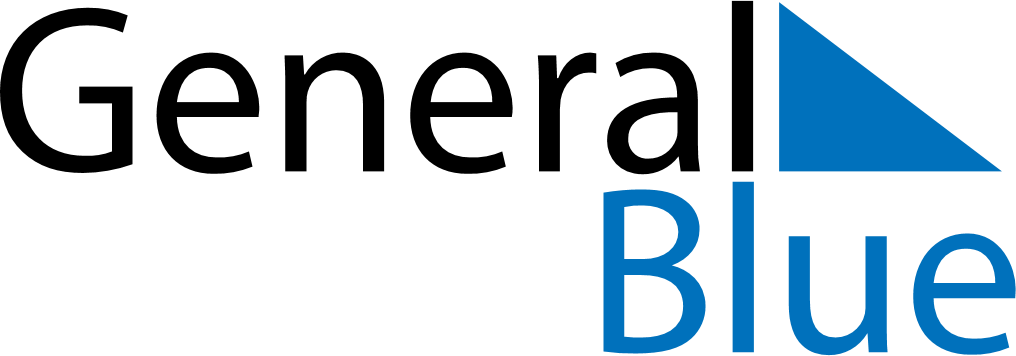 November 2020November 2020November 2020November 2020MartiniqueMartiniqueMartiniqueMondayTuesdayWednesdayThursdayFridaySaturdaySaturdaySunday1All Saints’ Day23456778910111213141415Armistice Day1617181920212122232425262728282930